         Spoken Word Poem Assignment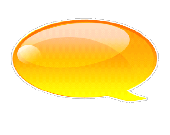 Spoken word poetry is a growing form of literature used to address personal and social problems through the performance of rhythmic language.  It incorporates both emotional appeals and logical reasoning to persuade the audience of its message.As a class we looked at the poem Reassurance by Luciano Lacobelli and various poems by Sarah Kay. These poems provided an insight into peoples’ lives and what they do that makes them the unique individuals they are.For your this assignment, you will write your own spoken word poem that defines your unique identity. In essence it will state what it means to be you. Somethings you could include are: your physical appearance, your race or ethnicity, or some other aspect such as where you live, your view on some societal aspect …Your poem will contain at least 6 stanzas with 5 – 6 lines per stanza. Be sure you include items such as: repetition, rhyme, effective diction, punctuation, sentence brevity …A quick word about appropriateness:	While we want these poems to be passionate, honest, and personal, we do not want to be hurtful.  You may not include a personal attack on another individual or group; no shots at a peer you don’t like.  You may criticize a social problem or injustice without naming groups.	Also, many spoken word poems out there today tend towards the vulgar and the profane.  If you choose to use any profanity or inappropriate statement in your poem you will not be permitted to present, resulting in a grade of zero (0) for presenting and will be marked accordingly for the written grade.This should be a ton of fun.  I look forward to seeing what you all come up with!Draft Due	: Monday, October 23, 2017Peer Review	: Tuesday, October 24, 2017Presentation	: Friday, October 27, 2017& SubmissionPre-Writing/Planning SheetBefore you start drafting your poem, sketch out its beginning, middle, and end.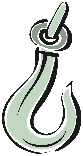 “The Hook”:  How will you grab the audience’s attention?  What might your first few lines be?“The Thread”:  What common theme will help establish your parallel structure?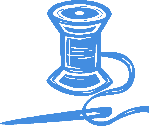 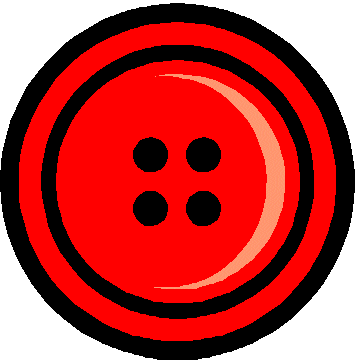 “The Button”:  How will you wrap up the ideas in your poem?  What might your last few lines be?






Delete This Line And Start Your Poem Here.Spoken Word Poetry Writing Scoring GuideTitle:   significant; supports main idea   10          9          8          7          6          5           4          3           2            1Outstanding…………………………………………………………………………….limitedContent:  fully developed reflective, passionate, emotional ideas are explored; poem is original, clear, engaging, creative  20    19    18    17    16    15    14    13    12    11    10    9    8    7    6    5    4    3    2    1Few Errors……………………………………………………………….Needs Improvement  Imagery:  at least ONE type of imagery is used  10          9          8          7          6          5           4          3           2            1Outstanding……………………………………………………………………………….limitedFigurative Language:  at least TWO types of figurative language: ie. simile, metaphor, personification, allusion, hyperbole  10          9          8          7          6          5           4          3           2            1Outstanding……………………………………………………………………………….limitedTheme:  a main idea or message is evident i.e relationships, high school, justice, culture, 10          9          8          7          6          5           4          3           2            1Outstanding……………………………………………………………………………….limitedEffective punctuation:  several significant types are effectively used: ie. colon, parentheses, comma. 10          9          8          7          6          5           4          3           2            1Outstanding……………………………………………………………………………….limitedEmphatic Devices:  effectively uses the dash, exclamation point and repetition                                  (Avoid repetition for the sake of adding to the word count)  10          9          8          7          6          5           4          3           2            1Outstanding……………………………………………………………………………….limitedSound Devices:  several poetic sound devices are effectively used: alliteration, assonance, consonance, cacophony, euphony, rhyme, onomatopoeia 10          9          8          7          6          5           4          3           2            1Outstanding……………………………………………………………………………….limitedDiction:  word choice evokes mood; reveals tone and message; creative connotative language ( words that go beyond the dictionary definition; implied meanings )10          9          8          7          6          5           4          3           2            1Outstanding……………………………………………………………………………….limited Final Score:       /100 = ______________English 2201
Spoken Word Poem Speaking Scoring Guide
Name: ____________________________________ 	Class: 2201 – 
Familiarity Speaks with meaning and emotion. Shows comfort and familiarity with content, even if you forget a word or a line you can improvise freestyle. Avoids excessive reading.	10	9	8	7	6	5	4	3	2	1Outstanding……………………………………….…………………………………………….…………….limitedClarity of VoiceAvoids mumbling; speaks at an audible level for the classroom		10	9	8	7	6	5	4	3	2	1Outstanding……………………………………….…………………………………………….…………….limitedEye Contact/ Body LanguageGlances occasionally at PowerPoint, shows little dependence on notes/slides; shows confidence and ease with speaking	10	9	8	7	6	5	4	3	2	1Outstanding……………………………………….…………………………………………….…………….limitedEmphasis/Pace			Expressive; uses various levels of intonation to emphasize points, ideas; keeps an even speed; pauses are used for effect	10	9	8	7	6	5	4	3	2	1Outstanding……………………………………….…………………………………………….…………….limitedInterest				 Presentation is unique and appealing; audience is engaged; presentation shows significant planning, thought, analysis and connection with the task at hand.  	10	9	8	7	6	5	4	3	2	1Outstanding……………………………………….…………………………………………….…………….limitedFinal Score:   /50= ______________